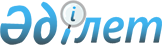 О внесении изменений в некоторые приказы Министра национальной экономики Республики КазахстанПриказ Заместителя Премьер-Министра - Министра национальной экономики Республики Казахстан от 21 мая 2024 года № 25. Зарегистрирован в Министерстве юстиции Республики Казахстан 28 мая 2024 года № 34424
      ПРИКАЗЫВАЮ:
      1. Утвердить прилагаемый перечень некоторых приказов, в которые вносятся изменения.
      2. Юридическому департаменту Министерства национальной экономики Республики Казахстан в установленном законодательством Республики Казахстан порядке обеспечить государственную регистрацию настоящего приказа в Министерстве юстиции Республики Казахстан и его размещение на интернет-ресурсе Министерства национальной экономики Республики Казахстан.
      3. Контроль за исполнением настоящего приказа возложить на руководителя аппарата Министерства национальной экономики Республики Казахстан.
      4. Настоящий приказ вводится в действие по истечении десяти календарных дней после дня его первого официального опубликования. Перечень некоторых приказов, в которые вносятся изменения
      1. Внести в приказ Министра национальной экономики Республики Казахстан от 30 декабря 2014 года № 195 "Об утверждении Правил разработки и утверждения (переутверждения) бюджетных программ (подпрограмм) и требований к их содержанию" (зарегистрирован в Реестре государственной регистрации нормативных правовых актов за № 10176), следующее изменение:
      в приложении 1 в Форме бюджетной программы:
      текст в правом верхнем углу изложить в следующей редакции:
      2. Внести в приказ Министра национальной экономики Республики Казахстан от 5 октября 2018 года № 21 "Об утверждении Типового кодекса корпоративного управления в контролируемых государством акционерных обществах, за исключением Фонда национального благосостояния" (зарегистрирован в Реестре государственной регистрации нормативных правовых актов за № 17726) следующие изменение:
      в Типовом кодексе корпоративного управления в контролируемых государством акционерных обществах, за исключением Фонда национального благосостояния, утвержденном указанным приказом:
      подпункты 7) и 8) пункта 231 изложить в следующей редакции:
      "7) о членах совета директоров, включая следующие сведения: фотография (по согласованию с членом совета директоров), фамилия, имя, отчество (при его наличии), дата рождения, гражданство, статус члена совета директоров (независимый директор, представитель акционера), указание функций члена совета директоров, в том числе членство в комитетах совета директоров или исполнение функций председателя совета директоров, образование, в том числе основное и дополнительное образование (наименование образовательного учреждения, год окончания, квалификация, полученная степень), опыт работы за последние пять лет, основное место работы и другие занимаемые в настоящее время должности, профессиональная квалификация, дата первого избрания в совет директоров и дата избрания в действующий совет директоров, количество и доля принадлежащих акций аффилированных организаций, критерии независимых директоров;
      8) о членах исполнительного органа, включая следующие сведения: фотография, фамилия, имя, отчество (при его наличии), дата рождения, гражданство, должность и выполняемые функции, образование, в том числе основное и дополнительное образование (наименование образовательного учреждения, год окончания, квалификация, полученная степень), опыт работы за последние пять лет, профессиональная квалификация, должности, занимаемые по совместительству, количество и доля принадлежащих акций аффилированных организаций;".
      3. Внести в приказ Министра национальной экономики Республики Казахстан от 31 мая 2019 года № 48 "Об утверждении Типовых правил погребения и организации дела по уходу за могилами" (зарегистрирован в Реестре государственной регистрации нормативных правовых актов за № 18771) следующие изменения:
      в Типовых правилах погребения и организации дела по уходу за могилами, утвержденных указанным приказом:
      подпункт 1) пункта 2 изложить в следующей редакции:
      "1) отдел регистрации актов гражданского состояния (далее – регистрирующий орган) – Государственная корпорация "Правительство для граждан", осуществляющая государственную регистрацию актов гражданского состояния и другие виды государственных услуг, связанных с государственной регистрацией актов гражданского состояния;".
      4. Внести в приказ Министра национальной экономики Республики Казахстан от 29 июня 2023 года № 127 "Об утверждении Типового положения об экспертных советах по вопросам предпринимательства и Правил проведения аккредитации, в том числе форма свидетельства об аккредитации, основания и порядок отмены аккредитации объединений субъектов частного предпринимательства и иных некоммерческих организаций" (зарегистрирован в Реестре государственной регистрации нормативных правовых актов за № 32929) следующее изменение:
      в Правилах проведения аккредитации, в том числе форма свидетельства об аккредитации, основания и порядок отмены аккредитации объединений субъектов частного предпринимательства и иных некоммерческих организаций, утвержденных указанным приказом:
      в подпункт 2) пункта 8 вносится изменение на казахском языке, текст на русском языке не меняется.
      5. Внести в приказ Министра национальной экономики Республики Казахстан от 30 июня 2023 года № 130 "Об утверждении Правил осуществления поддержки инициатив развития социального предпринимательства государственными органами, национальными холдингами, национальными институтами развития и иными организациями" (зарегистрирован в Реестре государственной регистрации нормативных правовых актов за № 33040) следующее изменение:
      в Правилах осуществления поддержки инициатив развития социального предпринимательства государственными органами, национальными холдингами, национальными институтами развития и иными организациями, утвержденных указанным приказом:
      текст в правом верхнем углу изложить в следующей редакции:
      пункт 13 изложить в следующей редакции:
      "13. Оказание консультационной и методической поддержки субъектам социального предпринимательства, развитие через акселерационные программы (в том числе по вопросам привлечения средств, участия в закупках товаров, работ, услуг) осуществляются в соответствии со статьями 232 и 232-1 Кодекса.".
					© 2012. РГП на ПХВ «Институт законодательства и правовой информации Республики Казахстан» Министерства юстиции Республики Казахстан
				
      Заместитель Премьер-Министра– Министр национальной экономикиРеспублики Казахстан

Н. Байбазаров
Утвержден приказом
Заместитель Премьер-Министра
– Министр национальной экономики
Республики Казахстан
от 21 мая 2024 года № 25"СОГЛАСОВАНА"
Руководитель бюджетной
программы вышестоящего
бюджета, выделяющего
целевые трансферты
(подпись, фамилия, имя,
отчество (при его наличии)
20 __ года
место печати"."Утверждены приказом
Министра национальной экономики
Республики Казахстан
от 30 июня 2023 года 130";